INDICAÇÃO Nº 796/2016Sugere ao Poder Executivo Municipal que efetue a limpeza necessária em área pública, localizada no Jardim São Francisco.Excelentíssimo Senhor Prefeito Municipal, Nos termos do Art. 108 do Regimento Interno desta Casa de Leis, dirijo-me a Vossa Excelência para sugerir que, por intermédio do Setor competente, efetue a limpeza necessária na área pública, localizada na Rua Guaicurus, Jardim São Francisco.Justificativa:Como se não bastasse o mato que cresceu de forma desordenada devido ao período de chuvas intensas, pessoas desavisadas depositam todo tipo de detritos e lixo domestico no local.Plenário “Dr. Tancredo Neves”, em 02 de fevereiro de 2.016.Gustavo Bagnoli-vereador-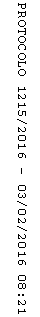 